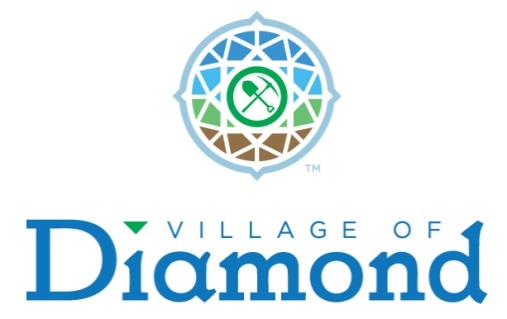 June 15, 2023Notice of CancellationPlease be advised that the Regular Meetingof the Planning and Zoning Commissionfor June 20, 2023has been cancelled.	Planning & Zoning Secretary